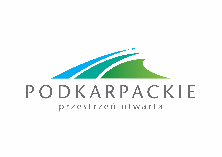 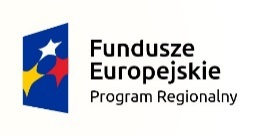 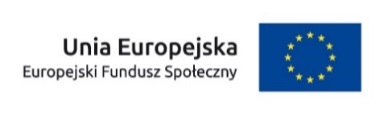 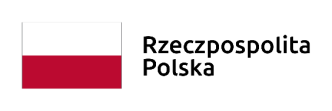 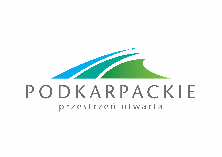 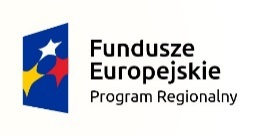 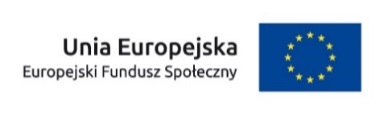 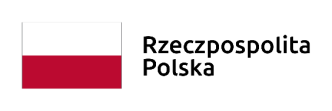 Załącznik nr 1 do Ogłoszenia o naborze na kandydatów na ekspertów						WZÓRWniosek o wpis do WykazuJa, niżej podpisany/-a wnioskuję o wpisanie mnie do Wykazu kandydatów na ekspertów Regionalnego Programu Operacyjnego Województwa Podkarpackiego na lata 2014-2020………………, dnia..........................r.		   	  		…...............................................Miejscowość						                            podpis kandydata na ekspertaCZĘŚĆ A.Ja niżej podsiany/a ……………………………………………… oświadczam, iż zostałem/am pouczony/a                                             imię i nazwisko kandydata na ekspertao fakcie, iż oświadczenie o spełnianiu przesłanek, o których mowa w § 68a ust. 3 ustawy wdrożeniowej jest składane pod rygorem odpowiedzialności karnej za składanie fałszywych zeznań oraz świadomy odpowiedzialności karnej wynikającej z:- art. 270 ustawy z dnia 6 czerwca 1997 r. Kodeks karny (Dz.U. 2018, poz. 1600, z późn. zm.) oraz - art. 233 § 6 w zw. z § 1 ustawy z dnia 6 czerwca 1997 r. Kodeks karny (Dz.U. 2018, poz. 1600, z późn. zm.) potwierdzam prawdziwość danych zawartych w kwestionariuszu osobowym dla kandydata na eksperta oraz prawdziwość dokumentów, które załączam do Wniosku o wpis do Wykazu kandydatów na ekspertów Regionalnego Programu Operacyjnego Województwa Podkarpackiego na lata 
2014-2020.…………………………, dnia..........................r.		   	  .........................................................       Miejscowość						                            podpis kandydata na ekspertapotwierdzam, że zapoznałem/am się z dokumentem pn.: „Zasady naboru kandydatów na ekspertów w ramach osi priorytetowych VII-IX Regionalnego Programu Operacyjnego Województwa Podkarpackiego na lata 2014-2020 oraz prowadzenia Wykazu kandydatów na ekspertów Regionalnego Programu Operacyjnego Województwa Podkarpackiego na lata 
2014-2020", akceptuję jego zapisy i będę się do nich stosował/a,przyjmuję do wiadomości, iż wpis do Wykazu kandydatów na ekspertów RPO WP 2014-2020, nie przesądza o uczestnictwie w wyborze projektów do dofinansowania lub wykonywaniu zadań związanych z realizacją praw i obowiązków IP WUP wynikających z umów o dofinansowanie projektów albo decyzji o dofinansowaniu projektów zawartych lub wydanych w ramach RPO WP 2014-2020 i nie może stanowić dla mnie podstawy do zgłaszania jakichkolwiek roszczeń z tego tytułu,jestem świadomy, że mogę zostać poproszony o udział w badaniach ewaluacyjnych mających na celu ocenę RPO WP 2014-2020,przyjmuję do wiadomości, iż zgodnie z art. 46 ust. 4 ustawy wdrożeniowej, po rozstrzygnięciu konkursu albo rundy konkursu na stronie internetowej RPO WP 2014-2020 (http://rpo.podkarpackie.pl/) zostaną zamieszczone informacje o składzie Komisji oceny projektów, w skład której mogę zostać powołany/a, zobowiązuję się do niezwłocznego informowania IZ RPO WP/IP WUP o wszelkich okolicznościach, które powodują zaprzestanie spełniania wymagań, o których mowa w § 2 ust. 1 Zasad,potwierdzam, iż wszystkie kserokopie dokumentów załączone do niniejszego wniosku są zgodne z oryginałem, jestem świadomy, iż dane osobowe zawarte w składanych przeze mnie dokumentach, wykraczające poza zakres wymagany przez IP WUP powinny zostać przeze mnie zanonimizowane (np. zamazane). W przypadku braku anonimizacji (każdego z elementów wykraczającego poza zakres wymagany przez IP WUP) IP WUP dokona ich anonimizacji na etapie oceny wniosków. ………………………..., dnia..........................r.		   	  .........................................................       Miejscowość						                            podpis kandydata na ekspertaCZĘŚĆ B. ZAŁĄCZNIKI DO KWESTIONARIUSZA OSOBOWEGO DLA KANDYDATA NA EKSPERTADo kwestionariusza osobowego załączam: Oświadczenie kandydata na eksperta o niekaralności, o korzystaniu z praw publicznych, zdolności do czynności prawnych, o niepozostawaniu w stosunku pracy z UMWP, IP WUP, IP ZIT lub inną samorządową jednostką organizacyjną Województwa Podkarpackiego, posiadaniu wiedzy, umiejętności, doświadczenia lub wymaganych uprawnień w dziedzinie objętej RPO WP 2014-2020;Klauzula informacyjna w zakresie przetwarzania danych osobowych w związku z prowadzeniem naboru i Wykazu kandydatów na ekspertów Regionalnego Programu Operacyjnego Województwa Podkarpackiego na lata 2014-2020;Inne, zgodnie z Ogłoszeniem.Oświadczenie kandydata na eksperta o niekaralności, o korzystaniu z praw publicznych, zdolności do czynności prawnych, o niepozostawaniu w stosunku pracy z UMWP, IP WUP, IP ZIT lub inną samorządową jednostką organizacyjną Województwa Podkarpackiego, posiadaniu wiedzy, umiejętności, doświadczenia lub wymaganych uprawnień w dziedzinie objętej RPO WP 2014-2020Ja niżej podsiany/a ……………………………………………… pouczony/a o fakcie, iż oświadczenie                                             imię i nazwisko kandydata na ekspertao spełnianiu przesłanek, o których mowa w § 68a ust. 3 ustawy wdrożeniowej jest składane pod rygorem odpowiedzialności karnej za składanie fałszywych zeznań i świadomy odpowiedzialności karnej wynikającej z:- art. 270 ustawy z dnia 6 czerwca 1997 r. Kodeks karny (Dz.U. 2018, poz. 1600, z późn. zm.) oraz - art. 233 § 6 w zw. z § 1 ustawy z dnia 6 czerwca 1997 r. Kodeks karny (Dz.U. 2018, poz. 1600, z późn. zm.) oświadczam, że:korzystam z pełni praw publicznych;posiadam pełną zdolność do czynności prawnych;nie byłem/am skazany/a prawomocnym wyrokiem za przestępstwo umyślnie lub umyślne przestępstwo skarbowe;nie pozostaję w stosunku pracy z UMWP, IP WUP, IP ZIT lub inną samorządową jednostką organizacyjną Województwa Podkarpackiego;posiadam wiedzę, umiejętności, doświadczenie lub wymagane uprawnienia w dziedzinie objętej RPO WP 2014-2020 w zakresie zadań związanych z udziałem w wyborze projektów do dofinansowania lub zadań związanych z realizacją praw i obowiązków IP WUP wynikających z umowy o dofinansowanie projektu albo decyzji o dofinansowaniu projektu w ramach RPO WP 2014-2020;dokumenty złożone przeze mnie na potwierdzenie spełniania wymagań, o których mowa w § 2 ust. 1 pkt 5) Zasad są prawdziwe.Jednocześnie, zobowiązuję się do niezwłocznego informowania IZ RPO/IP WUP o wszelkich okolicznościach, które powodują zaprzestanie spełniania wymagań, o których mowa w niniejszym oświadczeniu. ............................., dnia..........................r.		   	  .........................................................       Miejscowość						                            podpis kandydata na eksperta2.  Klauzula informacyjna w zakresie przetwarzania danych osobowych w związku z prowadzeniem naboru i Wykazu kandydatów na ekspertów Regionalnego Programu Operacyjnego Województwa Podkarpackiego na lata 2014-2020  Klauzula informacyjna w zakresie przetwarzania danych osobowych w związku z prowadzeniem naboru i Wykazu kandydatów Regionalnego Programu Operacyjnego Województwa Podkarpackiego na lata 2014-2020				................................, dnia..........................r.				Miejscowość			Dane osobowe przetwarzane w zbiorze danych osobowych pn. „Dane osobowe kandydatów na ekspertów oraz ekspertów”, dalej „zbiór danych osobowych”, pochodzą od osób, których dane dotyczą.Administratorem danych osobowych przetwarzanych w ramach zbioru danych osobowych jest Zarząd Województwa Podkarpackiego z siedzibą w Rzeszowie przy al. Łukasza Cieplińskiego 4, 35-010 Rzeszów - Instytucja Zarządzająca Regionalnym Programem Operacyjnym Województwa Podkarpackiego na lata 2014-2020, dalej „Instytucja Zarządzająca RPO WP 2014-2020”.Osobą wyznaczoną do kontaktu przez Instytucję Zarządzającą RPO WP 2014-2020 w związku z przetwarzaniem danych osobowych, w ramach zbioru danych osobowych jest: Inspektor Ochrony Danych, punkt kontaktowy: al. Łukasza Cieplińskiego 4, 35-010 Rzeszów, telefon kontaktowy: 17 747 67 09, adres e-mail: iod@podkarpackie.pl. Do Inspektora Ochrony Danych należy kierować wyłącznie sprawy dotyczące przetwarzania danych osobowych przez Administratora, wynikające z Rozporządzenia Parlamentu Europejskiego i Rady (UE) 2016/679 z dnia 27 kwietnia 2016 r. w sprawie ochrony osób fizycznych w związku z przetwarzaniem danych osobowych i w sprawie swobodnego przepływu takich danych oraz uchylenia dyrektywy 95/46/WE (ogólne rozporządzenie o ochronie danych) (Dz.Urz.UE.L.119.1), dalej „RODO”. Osobą wyznaczoną do kontaktu przez Instytucję Pośredniczącą w realizacji Regionalnego Programu Operacyjnego Województwa Podkarpackiego na lata 2014-2020, dalej „IP WUP” w związku z przetwarzaniem danych osobowych w ramach prowadzonego naboru kandydatów na ekspertów oraz prowadzenia Wykazu kandydatów na ekspertów w ramach Osi Priorytetowych VII-IX Regionalnego Programu Operacyjnego Województwa Podkarpackiego na lata 2014-2020 – w zakresie zapewnienia zgodności przetwarzania danych osobowych jest: Inspektor Ochrony Danych, punkt kontaktowy ul. Adama Stanisława Naruszewicza 11, 35-055 Rzeszów, telefon kontaktowy 17 850 92 32; adres e-mail: iod@wup-rzeszow.pl. Do Inspektora Ochrony Danych należy kierować wyłącznie sprawy dotyczące przetwarzania danych osobowych przez IP WUP, wynikające z RODO.Celem przetwarzania danych osobowych w ramach zbioru danych osobowych, zgodnie z art. 68a ustawy z dnia 11 lipca 2014 r. o zasadach realizacji programów w zakresie polityki spójności finansowanych w perspektywie finansowej 2014-2020 (Dz.U. z 2018, poz. 1431, z późn. zm.), dalej „Ustawa wdrożeniowa”, jest prowadzenie naboru i Wykazu kandydatów na ekspertów Regionalnego Programu Operacyjnego Województwa Podkarpackiego na lata 2014-2020. Podstawą przetwarzania danych osobowych w ramach zbioru danych osobowych jest 6 ust. 1 lit. c i e oraz art. 10 RODO, w związku z przepisami:Rozporządzenia Parlamentu Europejskiego i Rady (UE) Nr 1303/2013 z dnia 17 grudnia 2013 r. ustanawiającego wspólne przepisy dotyczące Europejskiego Funduszu Rozwoju Regionalnego, Europejskiego Funduszu Społecznego, Funduszu Spójności, Europejskiego Funduszu Rolnego na rzecz Rozwoju Obszarów Wiejskich oraz Europejskiego Funduszu Morskiego i Rybackiego oraz ustanawiającego przepisy ogólne dotyczące Europejskiego Funduszu Rozwoju Regionalnego, Europejskiego Funduszu Społecznego, Funduszu Spójności i Europejskiego Funduszu Morskiego i Rybackiego oraz uchylającego rozporządzenie Rady (WE) nr 1083/2006 (Dz.U.UE.L.2013.347.320, ze zm.), dalej „Rozporządzenie ogólne”;Ustawy wdrożeniowej.Zgodnie z art. 10 Ustawy wdrożeniowej – Instytucja Zarządzająca RPO WP 2014-2020 powierzyła w drodze porozumienia, zadania związane z realizacją RPO WP 2014-2020, w tym przetwarzanie danych osobowych w ramach zbioru danych osobowych:IP WUP – Wojewódzkiemu Urzędowi Pracy w Rzeszowie, ul. Adama Stanisława Naruszewicza 11, 35-055 Rzeszów, telefon kontaktowy: 17 74 32 805;Instytucji Pośredniczącej z zakresu realizacji instrumentu Zintegrowane Inwestycje Terytorialne w ramach RPO WP 2014-2020, dalej „IP ZIT”, zawiązanej w formie, o której mowa w art. 30 ust. 4 Ustawy wdrożeniowej, realizującej zadania związane z przygotowaniem i wdrażaniem Zintegrowanych Inwestycji Terytorialnych w ramach RPO WP 2014-2020 – Stowarzyszeniu Rzeszowskiego Obszaru Funkcjonalnego, ul. Rynek 5, 35-064 Rzeszów, telefon kontaktowy: 17 858 14 90 - z zastrzeżeniem zapewnienia prawidłowej ochrony danych osobowych oraz braku możliwości dalszego powierzenia przetwarzania danych osobowych w ramach zbioru danych osobowych przez IP WUP i IP ZIT.Przetwarzane w ramach zbioru danych osobowych – dane osobowe mogą zostać udostępnione m.in. podmiotom zaangażowanym w szczególności w: proces audytu, ewaluacji i kontroli RPO WP 2014-2020, jak również w toku toczącego się postępowania sądowego – w wyniku wniesienia na podstawie art. 61 ust. 1 Ustawy wdrożeniowej skargi do Wojewódzkiego Sądu Administracyjnego oraz w wyniku wniesienia na podstawie art. 62 ust. 1 Ustawy wdrożeniowej skargi kasacyjnej do Naczelnego Sądu Administracyjnego.Po rozstrzygnięciu konkursu lub rundy konkursu Instytucja Zarządzająca RPO WP 2014-2020 zamieszcza na stronie internetowej RPO WP 2014-2020 (http://rpo.podkarpackie.pl/) informację o składzie Komisji Oceny Projektów, w zakresie danych osobowych: Imię i Nazwisko oraz funkcji pełnionej w Komisji Oceny Projektów, zgodnie z art. 46 ust. 4 Ustawy wdrożeniowej.Dane osobowe zawarte w Wykazie kandydatów na ekspertów, zgodnie z art. 68a ust. 11 Ustawy wdrożeniowej są zamieszczane na stronie internetowej RPO WP 2014-2020 (http://rpo.podkarpackie.pl/) – w zakresie danych osobowych, o którym mowa w art. 68a ust. 12 Ustawy wdrożeniowej, tj.: Imię i Nazwisko, adres e-mail wraz ze wskazaniem dziedziny objętej RPO WP 2014-2020, w której kandydat na eksperta ma wiedzę, umiejętności, doświadczenie lub wymagane uprawnienia oraz w myśl art. 68a ust. 1 pkt 2 i ust. 2 - rolę kandydata na eksperta, 
tj. wykonywania przez eksperta zadań związanych z realizacją praw i obowiązków IP WUP wynikających z umów o dofinansowanie projektów albo decyzji o dofinansowaniu projektów.Na mocy art. 37 ust. 7 Ustawy wdrożeniowej - dokumenty i informacje wytworzone lub przygotowane przez właściwe instytucje odpowiedzialne za realizację RPO WP 2014-2020 – w związku z oceną dokumentów i informacji przedstawianych przez wnioskodawców podlegają po rozstrzygnięciu konkursu albo zamieszczeniu informacji o projekcie wybranym do dofinansowania, o której mowa w art. 48 ust. 6 Ustawy wdrożeniowej, udostępnieniu w trybie przepisów ustawy z dnia 6 września 2001 r. o dostępie do informacji publicznej (Dz.U. z 2018, poz.1330, z późn. zm.).IP WUP nie zamierza przekazywać danych osobowych przetwarzanych w ramach zbioru danych osobowych do państwa trzeciego ani do organizacji międzynarodowych.Dane osobowe przetwarzane w ramach zbioru danych osobowych będą przetwarzane przez okres nie dłuższy niż 30 dni roboczych od dnia zakończenia obowiązywania okresu archiwizowania danych, o którym mowa w art. 140 ust. 1 Rozporządzenia ogólnego oraz art. 23 ust. 3 Ustawy wdrożeniowej lub do dnia wygaśnięcia zobowiązań wynikających z innego przepisu prawa, w tym ustawy z dnia 14 lipca 1983 r. o narodowym zasobie archiwalnym i archiwach (Dz.U. 2019 r., poz. 553, ze zm.), o ile przetwarzanie Pani/Pana danych osobowych jest niezbędne do spełnienia obowiązku wynikającego z tego przepisu prawa.Osoby, których dane osobowe są przetwarzane w ramach zbioru danych osobowych, mają prawo dostępu do danych osobowych, ich sprostowania lub ograniczenia przetwarzania lub prawo do wniesienia sprzeciwu wobec przetwarzania. Na podstawie art. 17 ust. 3 lit. b i d RODO, zgodnie z którym nie jest możliwe usunięcie danych osobowych niezbędnych, w szczególności do:wywiązania się z prawnego obowiązku wymagającego przetwarzania na mocy prawa Unii lub prawa państwa członkowskiego;celów archiwalnych w interesie publicznym:- jak również mając na uwadze cel i podstawę prawną przetwarzania danych w ramach zbioru danych, osobom, których dane są przetwarzane w ramach zbioru danych osobowych nie przysługuje prawo do usunięcia tych danych ani ich przenoszenia.Podanie danych osobowych jest dobrowolne, aczkolwiek odmowa ich podania jest równoznaczna z brakiem możliwości uzyskania wpisu do Wykazu kandydatów na ekspertów, o którym mowa w art. 68a ust. 11 Ustawy wdrożeniowej.Wniesienie sprzeciwu wobec przetwarzania danych osobowych, jest równoznaczne z wykreśleniem z Wykazu kandydatów na ekspertów, o którym mowa w art. 68a ust. 11 Ustawy wdrożeniowej, a tym samym oznacza utratę możliwości bycia wyznaczonym do udziału w wyborze projektów do dofinansowania, jak również wykonywania zadań związanych z realizacją praw i obowiązków właściwej instytucji wynikających z umowy o dofinansowanie projektu albo decyzji o dofinansowaniu projektu - w ramach RPO WP 2014-2020.Każda osoba, której dane dotyczą, ma prawo wniesienia skargi do organu nadzorczego, 
o którym mowa w art. 51 RODO, Prezesa Urzędu Ochrony Danych, ul. Stawki 2, 00-193 Warszawa, telefon kontaktowy 22 860 70 86.W oparciu o dane osobowe przetwarzane w ramach zbioru danych osobowych – Instytucja Zarządzająca RPO WP 2014-2020 nie będzie podejmować wobec osób, których dane dotyczą zautomatyzowanych decyzji, w tym decyzji będących wynikiem profilowania.IP WUP przetwarza dane osobowe w ramach zbioru danych wyłącznie w celu, o którym mowa w pkt 5, w którym dane osobowe zostały zebrane oraz do celów archiwalnych w interesie publicznym.Powyższą informację w zakresie przetwarzania moich danych osobowych w związku z prowadzeniem naboru i Wykazu kandydatów na ekspertów Regionalnego Programu Operacyjnego Województwa Podkarpackiego na lata 2014-2020 - zrozumiałem/am i przyjąłem/am do wiadomości, co potwierdzam własnoręcznym podpisem.……………………………………………………...		   	  .........................................................Imię i nazwisko kandydata na eksperta					   podpis kandydata na ekspertaCZĘŚĆ C. DOKUMENTY ZAŁĄCZONE DO KWESTIONARIUSZA OSOBOWEGO DLA KANDYDATA NA EKSPERTA								………...............................................              Imię i nazwisko kandydata na ekspertaDo kwestionariusza załączam oryginały / kserokopie oryginałów dokumentów potwierdzających informacje wskazane przeze mnie w części A pkt. 3-6  kwestionariusza osobowego dla kandydata na eksperta, dotyczące spełniania kryteriów określonych w § 2 ust. 1 pkt 5) Zasad (posiadanie wiedzy, umiejętności, doświadczenia lub wymaganych uprawnień w dziedzinie objętej RPO WP 2014-2020).UWAGA!!! Dokumenty powinny być ułożone wg kolejności wskazanej w poniższym spisie dokumentów, trwale spięte i ponumerowane (numer należy umieścić na pierwszej stronie danego dokumentu). Dokumenty złożone w formie kserokopii powinny być parafowane na każdej stronie przez kandydata.Uprzejmie informuję, że IP WUP do właściwego przeprowadzenia procedury naboru kandydatów na ekspertów wymaga przekazania danych osobowych wyłącznie w minimalnym zakresie, wynikającym z kwestionariusza osobowego (Część A, pkt 3-6) i potwierdzających zawarte w nim informacje. Wszelkie kategorie danych wykraczające poza ten zakres (np. wizerunek/ zdjęcie na dyplomie, oceny na dyplomach i świadectwach, warunki pracy u pracodawcy np. wymiar czasu pracy, wynagrodzenie, dane dotyczące niepełnosprawności) powinny zostać zanonimizowane (np. zamazane) przed ich złożeniem. W przypadku przekazania danych wykraczających poza zakres wymagany przez IP WUP, IP WUP dokona ich anonimizacji na etapie oceny wniosków.  Prosimy nie załączać dokumentów potwierdzających dane personalne kandydata na eksperta (np. ksero dowodu osobistego, potwierdzenie zawarcia związku małżeńskiego).KWESTIONARIUSZ OSOBOWY DLA KANDYDATA NA EKSPERTA1. DZIEDZINAEkonomia społecznaRola eksperta Rola eksperta Udział w wyborze projektów do dofinansowaniaWykonywanie zadań związanych z realizacją praw i obowiązków właściwej instytucji wynikających 
z umowy o dofinansowanie projektu albo decyzji o dofinansowaniu projektu2. DANE PERSONALNE2. DANE PERSONALNE2. DANE PERSONALNE2.1Imię (imiona)2.2Nazwisko2.3Data urodzenia2.4Miejsce urodzenia2.5Numer ewidencyjny PESEL2.6Adres do korespondencji2.7Telefon kontaktowy 2.8Adres e-mail3. WYKSZTAŁCENIE (w tym uzupełniające)3. WYKSZTAŁCENIE (w tym uzupełniające)3. WYKSZTAŁCENIE (w tym uzupełniające)3.1Nazwa szkoły/ uczelni/ instytucji organizującej kształcenie3.1Ukończony kierunek/specjalność i nazwa wydziału3.1Rok ukończenia szkoły/studiów3.1Uzyskany stopień naukowy/tytuł /nazwa kwalifikacji3.1Zdobyte uprawnienia/ kwalifikacje/ i/lub nabyte kompetencje oraz nazwa dokumentu, który potwierdza ten fakt4. UPRAWNIENIA W DZIEDZINIE, W ZAKRESIE W KTÓREJ KANDYDAT APLIKUJE (dokumentem potwierdzającym jest certyfikat/zaświadczenie itp.) 4. UPRAWNIENIA W DZIEDZINIE, W ZAKRESIE W KTÓREJ KANDYDAT APLIKUJE (dokumentem potwierdzającym jest certyfikat/zaświadczenie itp.) 4. UPRAWNIENIA W DZIEDZINIE, W ZAKRESIE W KTÓREJ KANDYDAT APLIKUJE (dokumentem potwierdzającym jest certyfikat/zaświadczenie itp.) 4. UPRAWNIENIA W DZIEDZINIE, W ZAKRESIE W KTÓREJ KANDYDAT APLIKUJE (dokumentem potwierdzającym jest certyfikat/zaświadczenie itp.) L.p.Dane instytucji wydającej uprawnieniaNazwa dokumentu, data wydania i okres ważnościNazwa uzyskanych uprawnień4.14.24.35. DOŚWIADCZENIE ZAWODOWE Należy wskazać 12 miesięczne doświadczenie, które kandydat nabył w okresie ostatnich 5 lat w dziedzinie, w ramach której składany jest wniosek o wpis do Wykazu. Jeżeli zakres doświadczenia wskazany w różnych pkt dotyczy tych samych miesięcy danego roku, to okres ten liczony jest jednokrotnie.(dokumentem potwierdzającym jest świadectwo pracy lub w przypadku kontynuacji zatrudnienia/umowy cywilnoprawnej zaświadczenie dotyczące okresu zatrudnienia z zakładu pracy) 5. DOŚWIADCZENIE ZAWODOWE Należy wskazać 12 miesięczne doświadczenie, które kandydat nabył w okresie ostatnich 5 lat w dziedzinie, w ramach której składany jest wniosek o wpis do Wykazu. Jeżeli zakres doświadczenia wskazany w różnych pkt dotyczy tych samych miesięcy danego roku, to okres ten liczony jest jednokrotnie.(dokumentem potwierdzającym jest świadectwo pracy lub w przypadku kontynuacji zatrudnienia/umowy cywilnoprawnej zaświadczenie dotyczące okresu zatrudnienia z zakładu pracy) 5. DOŚWIADCZENIE ZAWODOWE Należy wskazać 12 miesięczne doświadczenie, które kandydat nabył w okresie ostatnich 5 lat w dziedzinie, w ramach której składany jest wniosek o wpis do Wykazu. Jeżeli zakres doświadczenia wskazany w różnych pkt dotyczy tych samych miesięcy danego roku, to okres ten liczony jest jednokrotnie.(dokumentem potwierdzającym jest świadectwo pracy lub w przypadku kontynuacji zatrudnienia/umowy cywilnoprawnej zaświadczenie dotyczące okresu zatrudnienia z zakładu pracy) 5. DOŚWIADCZENIE ZAWODOWE Należy wskazać 12 miesięczne doświadczenie, które kandydat nabył w okresie ostatnich 5 lat w dziedzinie, w ramach której składany jest wniosek o wpis do Wykazu. Jeżeli zakres doświadczenia wskazany w różnych pkt dotyczy tych samych miesięcy danego roku, to okres ten liczony jest jednokrotnie.(dokumentem potwierdzającym jest świadectwo pracy lub w przypadku kontynuacji zatrudnienia/umowy cywilnoprawnej zaświadczenie dotyczące okresu zatrudnienia z zakładu pracy) L.p.Okres zatrudnienia (od-do)Miejsce pracyStanowisko i zakres obowiązków5.15.26. DODATKOWE INFORMACJE niewymienione powyżej nt. doświadczenia lub wykształcenia (np. kursy, szkolenia, dorobek naukowy, publikacje itp.)6. DODATKOWE INFORMACJE niewymienione powyżej nt. doświadczenia lub wykształcenia (np. kursy, szkolenia, dorobek naukowy, publikacje itp.)6. DODATKOWE INFORMACJE niewymienione powyżej nt. doświadczenia lub wykształcenia (np. kursy, szkolenia, dorobek naukowy, publikacje itp.)8.1Klauzula informacyjna, o której mowa w art. 13 Rozporządzenia Parlamentu Europejskiego
 i Rady (UE) 2016/679 z dnia 27 kwietnia 2016 r. w sprawie ochrony osób fizycznych w związku
 z przetwarzaniem danych osobowych i w sprawie swobodnego przepływu takich danych oraz uchylenia dyrektywy 95/46/WE (ogólne rozporządzenie o ochronie danych) (Dz.Urz.UE.L.119.1) w zakresie przetwarzania danych osobowych w związku z prowadzeniem naboru i Wykazu kandydatów na ekspertów Regionalnego Programu Operacyjnego Województwa Podkarpackiego na lata 2014-2020Spis dokumentów potwierdzających UPRAWNIENIA W DZIEDZINIE, w zakresie której kandydat aplikujeSpis dokumentów potwierdzających UPRAWNIENIA W DZIEDZINIE, w zakresie której kandydat aplikujeSpis dokumentów potwierdzających UPRAWNIENIA W DZIEDZINIE, w zakresie której kandydat aplikujeLp.Opis dokumentuZakres zdobytej wiedzySpis dokumentów potwierdzających DOŚWIADCZENIE ZAWODOWE w dziedzinie, w zakresie której kandydat aplikujeUWAGA! dokumenty załączone powinny wskazywać posiadanie minimum 12 miesięcznego doświadczenia (we właściwym obszarze, nabyte w okresie ostatnich 5 lat. Jeżeli zakres doświadczenia w odniesieniu do dwóch i więcej załączników w części lub całości dotyczy tych samych miesięcy danego roku to okres ten liczony jest jednokrotnie.Spis dokumentów potwierdzających DOŚWIADCZENIE ZAWODOWE w dziedzinie, w zakresie której kandydat aplikujeUWAGA! dokumenty załączone powinny wskazywać posiadanie minimum 12 miesięcznego doświadczenia (we właściwym obszarze, nabyte w okresie ostatnich 5 lat. Jeżeli zakres doświadczenia w odniesieniu do dwóch i więcej załączników w części lub całości dotyczy tych samych miesięcy danego roku to okres ten liczony jest jednokrotnie.Spis dokumentów potwierdzających DOŚWIADCZENIE ZAWODOWE w dziedzinie, w zakresie której kandydat aplikujeUWAGA! dokumenty załączone powinny wskazywać posiadanie minimum 12 miesięcznego doświadczenia (we właściwym obszarze, nabyte w okresie ostatnich 5 lat. Jeżeli zakres doświadczenia w odniesieniu do dwóch i więcej załączników w części lub całości dotyczy tych samych miesięcy danego roku to okres ten liczony jest jednokrotnie.Spis dokumentów potwierdzających DOŚWIADCZENIE ZAWODOWE w dziedzinie, w zakresie której kandydat aplikujeUWAGA! dokumenty załączone powinny wskazywać posiadanie minimum 12 miesięcznego doświadczenia (we właściwym obszarze, nabyte w okresie ostatnich 5 lat. Jeżeli zakres doświadczenia w odniesieniu do dwóch i więcej załączników w części lub całości dotyczy tych samych miesięcy danego roku to okres ten liczony jest jednokrotnie.Lp.Okresod.. do..Opis dokumentuOpis doświadczenia